 PARISH NEWS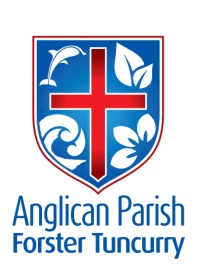                6th August 2017    	NINTH SUNDAY AFTER PENTECOSTThe Lord is near to all who call on him in truth.  He fulfils the desire of all that fear him, hears their cry, and saves them.   Psalm 145:18–19BOOKSHOP BIRTHDAY The Bookshop will be celebrating its first birthday at the end of August.  During the year it has provided a service to people of all denominations across the area through the sale of Bibles, Christian books, gifts and cards.  As part of a week-long celebration the shop will be opening on Saturday August 26th with an invitation to other churches and the Great Lakes community to join in.  We will have stock on discount, a sausage sizzle and we hope to sell jams, preserves and maybe crafts, morning tea and second-hand Christian books.  Hopefully there will be enthusiasm about the day, not only from the regular bookshop volunteers, but from many in the congregation as we are publicising it in the other churches and throughout the general community. We would appreciate volunteers to help on the day and if you cannot do that please plan a visit.PARISH BARBECUE NEXT WEEKDon’t forget the Parish Barbecue next Sunday, 13th August, at 12 noon.  Bring your own steaks or sausages and have them expertly cooked by the Parish Chefs.  Or just bring your own sandwich and join in the fellowship!In Our Prayers:We acknowledge the Worimi people as the traditional custodians of the land on which we stand.  Our Parish:Business owners and workersPlease continue to pray for people with ongoing needs in your prayers each day:  Pam Fibbens, George Hodgson, Margaret Burrows, Mavis Griffis, James, Paul Raymond Ferris, George Mazaraki, Rachel & her three boys, Daphne, Maureen & Stewart Armstrong, Leonie Bell, Jared Wynter, Barbara Hughes and Jill Permezel..If you would like to add someone to the Parish Prayer list, be sure to obtain permission from the person concerned and then contact the Parish Office.Our Diocese:Assistant Bishop Peter Stuart and NickiParishes of Bateau Bay and GosfordScone Grammar SchoolAnglican Men’s NetworkDiocese of BendigoThe World:The Episcopal Church of Puerto Rico Liz Burns (CMS Tanzania)We commend to God’s keeping those who have recently died and we pray for those who mourn their passing.  We remember with thanks those whom we have loved whose anniversary occurs at this time: Harry Avery, Alan Roche and Reay Sawyer.COURTHOUSE ROSTER9th August		Heather Dwyer and Nerelle Duff23rd August		Mavis Humphries & Margaret ConnellCONTACT DETAILS Parish Priest:  		The Reverend Mark Harris		6555 4200					revmarkharris@icloud.com Priest in Local Mission	The Reverend Bill Green			6555 4200Parish Office:		St. Alban’s Anglican Church:		6555 4200  			info@forsteranglican.com Parish Secretary		Judy Hall		         		0400 890 728Op Shop:		Head St Car park			6555 4267 			Enquiries: 				6555 4200Book Shop		bookshop@forsteranglican.com		6555 4272Parish Website: 		www.forsteranglican.com  Items for Parish News: Email: PN@forsteranglican.com or phone Janet 6554 5981 or parish office 6555 4200 by 12noon Wednesday.Our Bank Details: BSB: 705 077 Account: 000400710Acc Name: Anglican Parish of Forster/TuncurryCOMBINED CHURCHES EVENINGSThere are three combined churches evenings in the next three months.Saturday August 12th 5.00pm at Church of Christ, 14 Douglas Avenue, Tuncurry. Fellowship around a meal.Saturday September 9th 5.00pm at St. Alban’s Forster. Fellowship around a meal.Saturday October 14th 5.00pm at Uniting Church, Forster. Fellowship around a meal.Please see if you are able to be at the first gathering at Church of Christ on Saturday August 12th at 5.00pm. For catering purposes please put your name on lists at back of churches or phone parish office 6555 4200.A SPECIAL PRAYER FOR A FAMILIES MINISTERLoving and Generous God,We bring before you all who minister in your name in this parish and we pray for the need for a families’ minister.  Please give wisdom and guidance on the raising of finance to support this outreach.  May we approach this with the generosity of Spirit you show to us.  Give to those who will be tasked with this selection, courage, guidance, sensitivity and discernment in the implementation of this ministry initiative.  We ask these things through your Son our Saviour, Jesus Christ our Lord.  Amen.ANYONE FOR COFFEE?Sadly, the coffee machine Keith has been using to make cappuccinos to raise funds for a GLECCA schools chaplain has finally given up the ghost.  Is there anyone who has a coffee machine they never use stashed away in a cupboard somewhere?  If so, St Alban’s would be very glad if it could be donated.   Contact:  Keith Bastian  0432-377-986.OP SHOP – SUPPLIES NEEDED!The Op Shop has been doing a roaring trade recently and our stocks have run very low.  We particularly need kitchen equipment and books but all donations are welcome.   (We can’t take electrical goods unfortunately.)Contact Heather 6557-5454 or Janet 6554-5981.SAMARITANS – AUGUSTFor the month of August we are going back to basics: tea, coffee, sugar, long life milk, milo etc.